REGIONAL MARITIME UNIVERSITY – RMU              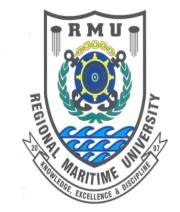 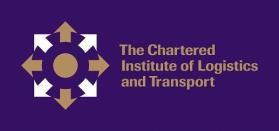                             AND   THE CHARTERED INSTITUTE OF LOGISTICS AND TRANSPORT-GHANA (CILT GHANA) APPLICATION FORM FOR ADMISSION TO CILT PROFESSIONAL PROGRAMMES (PLEASE COMPLETE FORM IN BLOCK CAPITALS)  PROGRAMME APPLIED FOR (Tick one)         Certificate (CILT)     Diploma               Advanced Diploma Dr./Mr./Mrs./Miss:…………………..………………………. (Strike out whichever is not applicable) Surname: …………………………………………………………………………….…………………… First Name:…………………………………………………………………………………………..…… Other/Middle Name(s) ……………………………………………………………................................ (The names entered on this form must be the same in spelling and order as those used in all certificates; any name change must be supported with relevant documents) (a) Date of Birth …………………………………………………………………… (b) Nationality ………………………………………………………………………… Marital Status: Single/Married………………………………………………… (Tick) Religion (if any) Christianity/Islam/Traditionalist/Other (Strike out whichever is not applicable) (a) Name of Next of Kin: …………………………………………………………………….…………………………………. Relationship to Candidate ………………………………………………………………………………………………......... Address/Telephone Contact of Next of Kin: ………………………………………………………………………………… …..…………………………………………………………………………………………………………………………………… (This information would be treated as confidential) Address to which all communications in connection with this application should be sent: ……………………………………………………………………………………………………………………………………..…. ……………………………………………………………………………………………………………………….……………….. E-mail Address:………………….………………………………………Cell Phone Number:………….……………………… Permanent Home Address ……………………..………………………………………….…………………………….…… ………………………………………………………………………………………………………………………………………... (a) Present Occupation…………………….………………………………………………………………………………….. No. of Years in current Occupation…………………………………………………………………………………………... Present Employer’s Name and Address…………………………………………………………………………………….. ………………………………………………………………………………………………………………………………………. Total Working Experience………………….………………………………………………………………………………… Are you being sponsored by your Employer? Yes/No……………………………………………………….................... If not being sponsored, state how you would finance your studies at RMU…………………………………………….. ……………………………………………………………………………………………………………………………………… NOTE: RMU/CILT provide no scholarships or any other form of financial assistance for students accepted for its programmes. IMPORTANT CANDIDATES ARE REQUIRED TO SEND THE COMPLETED FORMS TO THE REGISTRAR, REGIONAL MARITIME UNIVERSITY, P. O. BOX GP 1115, ACCRA. IN ALL CASES, THE FOLOWING ENCLOSURES SHOULD ACCOMPANY CANDIDATES’ COMPLETED APPLICATION FORMS: Certified copies of certificates and originals of results slips and transcripts (Certification by Previous School/Notary Public/Accreditation Body) Certified copies of Testimonials/Letters of Reference from your employer or a senior public servant indicating your work experience and/or ability to successfully undertake and complete the programme being applied for Two recent passport –size photographs. (One of the photographs should be endorsed; see Declaration at the back page. Names should be written on the back of remaining photographs) NOTE: No application will be considered unless the requirements in Section 14 above are fully met. Any change of address must be notified at once to The Registrar, Box GP 1115, Accra. Applications not completed in full may be rejected outright. PREVIOUS EDUCATION:  Give below the names of Academic, Technical, Professional or Other Institutions attended with dates and certificates acquired: Are you still at School or College? If so state which School or College and attach transcript ……………………………………………………………………………………………………………………………………… If you have previously been admitted to RMU, please supply the following information. Year Completed ……………………………………………………………………………………………………………… Course of study……………………………….………………………………………………………………………………. I hereby declare that the above particulars are to the best of my knowledge correct ………………………………... 20….….              Signature of Applicant……..…………………………………………….... IMPORTANT: AN APPLICANT WHO MAKES A FALSE STATEMENT MAY BE REFUSED ADMISSION OR, IF HE HAS ALREADY   ENROLLED, HE/SHE MAY BE ASKED TO WITHDRAW FROM RMU. DECLARATION This declaration should be signed by the person who endorsed one of your passport-size photographs. This person should be the holder of a responsible position such as, the Headmaster of a Secondary School, Principal of a Teacher Training College, the Principal of a Technical Institute, a Senior Civil/Public Servant, a Lawyer, a Clergyman, a Senior Military or Police Officer, a Medical Officer. NOTE: The application will NOT be valid if this declaration is not signed. I CERTIFY THAT the photograph endorsed by me is the true likeness of the applicant. Dr/Mr./Mrs./Miss…………………………………………………………………………………………………………………….. Who is personally known to me and I have inspected the certificates submitted by the applicant and, to the best of my knowledge, they are genuine. Signature…………………………………………………………… Name………………………………………………………………... Status……………………………………………………………….. Address…………………………………………………………….. Stamp………………………………………………………………. Date………………………………... 20……. NOTE:  IN COMPLETING SECTION 9, IT IS IMPORTANT TO GIVE AN ADDRESS AND TELEPHONE CONTACT AT WHICH NOTICE OF ADMISSION WILL REACH YOU WITHOUT DELAY, SO THAT YOU CAN COMPLETE ADMISSION REQUIREMENTS EARLY. APPLICATION: Application forms can be obtained from the following website: www.rmu.edu.gh Prospective participants may contact RMU at the following addresses and Telephone Numbers for further inquiries: Addresses: Admissions Officer/Marketing Officer 	 	 The Administrative Officer (CILT Ghana) Regional Maritime University 	 	 	 	   No.3L, National Science Museum Chalets, P. O. Box GP 1115 	 	 	 	 	Adjacent Accra Workers’ College 	 	 ACCRA   	 	 	 	 	 	 . Affix Picture Here  Name of School/College/Institute Date of Attendance Date of Attendance Certificate Awarded From To Certificate Awarded 